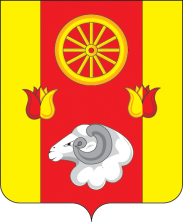                             РОССИЙСКАЯ  ФЕДЕРАЦИЯРОСТОВСКАЯ ОБЛАСТЬРЕМОНТНЕНСКИЙ РАЙОНАДМИНИСТРАЦИЯ ДЕНИСОВСКОГО СЕЛЬСКОГО ПОСЕЛЕНИЯПОСТАНОВЛЕНИЕ О прекращении полномочий главыДенисовского сельского поселения	В соответствии со статьей 40 Федерального закона РФ от 6 октября 2003г. № 131-ФЗ «Об общих принципах организации местного самоуправлении в Российской Федерации», статьей 29(35) Устава муниципального образования «Денисовское сельское поселение»Прекращаю  полномочия Главы Денисовского сельского поселения в связи с избранием председателя Собрания депутатов – главы Денисовского сельского поселения с 18.10.2016г. 18 октября 2016№ 123п. ДенисовскийГлава Денисовского сельского поселенияО. А. Апанасенко